Florida Department of Transportation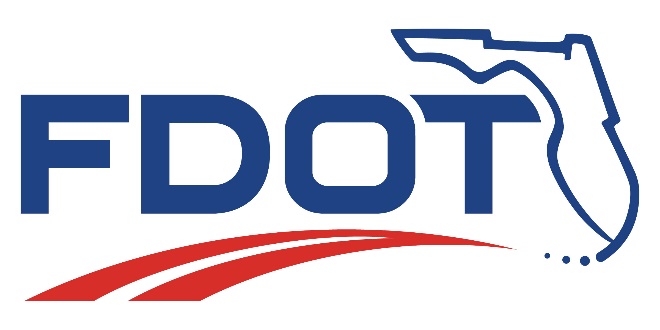 Final Estimates GuidelistJanuary 2024BEFORE CONSTRUCTIONSection I
Final Estimate Pre-PlanningThis section is governed by CPAM Section 2.2, unless otherwise noted.DURING CONSTRUCTIONSection II
Plan Summary Boxes/Estimated Quantities ReportThis section is governed by CPAM Section 5.13, unless otherwise noted.Summary of AdjustmentsSection III
Final Measure ItemsThis section is governed by CPAM Section 5.15, unless otherwise noted.Section IV
Plan Quantity Pay ItemsSection V
Lump Sum Pay ItemsSection VI
Earthwork ItemsThis section is governed by CPAM Section 5.16 unless otherwise noted.Section VII
Asphalt Pay ItemsThis section is governed by CPAM Section 11 unless otherwise noted.Section VIII
Concrete ItemsSection IX
Structures ItemsSection X
Fuel and Bituminous AdjustmentsSection XI
Contract TimeSection XII
Alternative ContractsThis section is governed by CPAM 6.2, unless otherwise noted.Section XIII
Final As-Built PlansThis section is governed by CPAM 5.12, unless otherwise noted.AFTER CONSTRUCTIONSection XIV
Final Estimate DocumentationThis section is governed by CPAM 5.11 unless otherwise noted.Section XV
DFEO Final Estimate CloseoutThis section is governed by RAM 5 unless otherwise noted.VersionChangeMade ByDateCATEGORIESN/AREFERENCESThe DFEO personnel will conduct a Final Estimate Kick-off Meeting with the assigned Resident Office staff before beginning of project.RAM 2Sign in sheet (list name, position, and company name, add phone contacts, e-mail addresses)Distribute meeting minutes to attendeesBecome familiar with FDOT and Field Construction Documents FDOT Manuals:Construction WebsiteConstruction Project Administration Manual (CPAM)Review and Administration Manual (RAM)Basis of Estimates Manual (BOE)Estimates WebsiteCADD ManualCADD WebsiteDesign StandardsFDOT Design Manual (FDM)Design PublicationsFDOT Materials Manual SMO WebsiteOther FDOT Manuals as applicable/necessaryContract DocumentsContract Special Provisions (SP)Specifications WebsiteTechnical Special ProvisionsSpecifications WebsiteContract Plans Standard PlansDesign PublicationsDevelopmental Specifications Specifications WebsiteSupplemental Specifications Specifications WebsiteStandard Specifications for Contract Specifications WebsiteValue Added Feature/WarrantyCPAM 8.14Other FDOT DocumentsDistrict’s Quality Control (QC) PlanCPAM 3.5RAM 3Resident Office Quality Assurance (QA) PlanCPAM 3.5Final Estimates GuidelistCPAM 3.5RAM 3.7Job Guide ScheduleCPAM 5.8CPAM 5.14 CPAM 6.2 Identify Personnel and QualificationsCTQP ManualCPAM 3.1Final Estimates Level I & IICPAM 5.11Asphalt Level I & IICPAM 11.2CPAM 11.5Bridge Inspection/Piling CPAM 10Earthwork Construction Inspection Level I & IICPAM 5.14MOTTemporary Traffic Control (Maintenance of Traffic) Training HandbookDistrict Warranty Coordinator CPAM 8.14CPAM 6.2Become proficient with FDOT Systems/ProgramsAASHTOware Project Construction (PrC)CPAM 5.11Monthly Progress Estimates Daily Work Report (DWR) and Daily DiaryCPAM 5.1Stockpile and Partial Payments (Agency Views)FDOT Construction SoftwareFDOT Quantities Programs (such as the Core-out Work Sheet)CPAM 5.14CPAM 5.15TrimbleCPAM 5.16Trimble Business CenterFinal Estimate StatusCPAM 3.5Materials Acceptance & Certifications (MAC) SystemMACProduct Acceptance and Tracking History (PATH) Application APLApproved Tracking Samples (Non-Standard Job Guide Schedule)CPAM 5.14APL Tracking Sample Life Cycle InstructionsSend Quality Control Roadway Report (QCRR) to SMO upon project completionCPAM 5.12Comparison Package (i.e. CPF)Coreout ReportMix Designs (for Gmm and Gsb)Other Reports Construction Information & Monitoring (CIM)CPAM 3.1CPAM 6.2CPAM 8.14CPAM 13.1Electronic Document Management System (EDMS)EDMS LinkAd-Hoc Report System (Statewide Construction Dashboard)DashboardProject Solve SharePoint (PSSP)PSSPFDOT Forms/Certifications Ensure the current version of official Department forms are used.CPAM 5.14RAM 1Ensure Department forms are not modified or altered.CPAM 5.14RAM 1Ensure Digital Signatures are used when applicable.CPAM 5.12CPAM 5.14Ensure Digital Signatures and Wet Ink Signatures are not on the same form Contractor Forms:Ensure the forms available in the Construction Automated reporting System (CARS) are sent to Contractor by Project Administrator (PA)CARS WebsitePA to ensure Contractor knows where access current forms available on the Construction WebsiteConstruction Project FormsPA to ensure project personnel are familiar with all FDOT Forms/Certifications and where to get themReview the requirements of the following before Construction:District’s QC PlanCPAM 3.5RAM 3Contract Time/SpecsCPAM 5.11Contract and Special Provisions (Check for any New Specs)Does this contract receive Fuel and/or Bituminous adjustments?CPAM 5.14CPAM 6.2If NO; ensure that in PrC the box is checked for no adjustments on fuel. Ensure the Contractor knows to fill out a Contractor’s Certification of Quantities for Asphalt – no bituminous adjustments will be made.If YES; ensure that the correct box is checked in PrC for Fuel. Ensure the Contractor is using the latest Contractor’s Certification of Quantities for Asphalt to receive a bituminous adjustment. Estimated Quantity Report (EQR)/Plan Summary Boxes in the Plans (ensure all pay items are listed on the EQR/Plan Summary Boxes and designer backup calculations are available and acceptable. (Spot check Plan Quantity Pay Items). CPAM 5.13CPAM 5.14Spot check accuracy of 3D files/models when applicable Spot check Estimated Quantity Report (EQR)/Plan Summary Boxes to ensure appropriate pay items are loaded in PrC.Spot CheckAll MOT Items/night work Specification 102MOT Worksite Supervisor and MOT Tech to keep in constant contact to agree on quantities before certification is signed by contractor to avoid discrepancy and no payment.CPAM 5.14On-call phone numbers and contacts in case of emergencies/discrepanciesCPAM 3.1Ensure a list of all trucks and their certified capacity is submitted by the Contractor at the pre-construction conference.CPAM 3.1CPAM 5.11Check Bridge Items CPAM 5Check Drainage Structures CPAM 5Asphalt Items (Bituminous Material, Superpave Asphalt, Misc. Asphalt, Friction Courses, Overbuild, Adjustments, etc.) CPAM 11Ensure the quantities shown in the Contractor’s Certification of Quantities match the quantities shown in the QCRREnsure the PA and/or Verification Technician (VT) verify tonnage to avoid discrepancy or delay in payment on monthly progress estimate. CPAM 11Earthwork Pay items (Discuss Pre-Construction Waiver, Excavation, Embankment, Ponds etc.) CPAM 5.16Determine what measurement tools will be used for collection of earthwork quantities Quality Assurance Reviews (QAR) by Resident Office: 30% Reviews. 60% Reviews, 90% Reviews and who is going to perform them?CPAM 3.5Quality Control (QC) Review by DFEO at 30% (minimum), 60% and/or 90%CPAM 3.5RAM 3Discuss DFEO’s Independent Assurance (IA) Review for Project Personnel (FE Level II Qualified Personnel).RAM 3Ensure all documents are scanned in the Electronic Document Management System (EDMS).CATEGORIESN/AREFERENCESVerify that the Designers have provided the required back-up data to support quantities (including required 3D files) and notify Designer if backup is missing.BOE 8Track quantities as project progresses per C. and D. below, as applicable.CPAM 2.2CPAM 5.12Plan Summary Boxes Ensure all markups are made in red color font throughout the construction phase to final acceptance.CPAM 5.12Add new Plan Summary Boxes to the original plans during construction, if needed.CPAM 5.14CADD ManualBOE 8Ensure any changed quantity has back-up documentation to support the change, and reference where to find the backup.Show pay item totals, if applicable, on the sheetsUtilize the “Final Backup” tab of each Plan Summary Box Excel Workbook file, when necessary. CPAM 5.14 CADD ManualEnsure all changes are detailed for each pay item. If more space is needed on summary sheet, reference the back-up document(s) and location.Assess and show adjustments on summary sheet, when applicable. If more space is needed, reference the back-up document(s) and location. (See Summary of Adjustments).Show brief notes in Remarks column to explain any changes. CPAM 5.11Ensure the quantities shown in the Plan Summary Boxes correspond to the quantities in the Pay Item Summary and Certification Sheet (Form 700-050-10). Estimated Quantities Report (EQR)Ensure the original EQR and all revisions are uploaded into EDMSReference quantity tracking documentation and back up by EDMS number on Form 700-050-10, Pay Item Summary and Certification Sheet.CATEGORIESContract AdjustmentsLine- Item AdjustmentsAsphaltNoneCPF (Dense Graded)Asphalt Content 20%Asphalt Density 40%Asphalt Sieve Failures 10% #200 & 5% #8Air Voids 25%CPF (Open Graded) (FC-5)Same as above with exception below:Asphalt Sieve Failures 20% 3/8”, 30% #4, & 10% #8AsphaltNoneCPF: Pay CPF for the LOT multiplied by bid price per tonAsphaltNoneAdjusted PQ:Pay up to 105%/110% of adjusted PQ. Only negative adjustment. Pay quantity as project progresses. AsphaltNoneLaser Profiler Acceptance , per 330-9.5.2AsphaltNoneStraightedgeAsphaltNoneLeft in Place at Reduced PayAsphaltNoneResolution Testing CostAsphaltNoneIncentive/Disincentive for Smoothness, per Supplemental Spec 330-9.4, if applicableAsphaltNoneIncreased RAP in FrictionAsphaltNoneLost, Missing or unavailable Samples, per 334-5.4.1AsphaltNoneBituminous, per 9-2.1.2ConcreteNoneConcrete StrengthConcreteNoneConcrete Pavement Grinding IncentiveConcreteNoneLost or Missing SamplesConcreteNonePavement Joint Smoothness IncentiveConcreteNoneThickness AdjustmentAggregate/MaterialNoneDirected Source Aggregate Price AdjustmentAggregate/MaterialNoneStockpiled MaterialsAggregate/MaterialNoneStockpiled Materials – Initial Payment and ClosureAggregate/MaterialNoneMaterial Discrepancy Payment AdjustmentOptional Base/LimerockNoneThickness Adjustment – not to exceed 105% of the Surface AreaMOTNoneTemporary Attenuator/Crash Cushion RepairFuelNoneDieselFuelNoneGasoline for contracts let prior to January 2022Drilled ShaftsNoneOutside Diameter (O.D.) casing, per 455-23.1MiscellaneousA+B Incentive-DisincentiveContingency-Non-Part Work Order AmountMiscellaneousIncentive-DisincentiveContingency-Participating Work Order AmountMiscellaneousLane Rental Incentive-DisincentiveAdjustment of Deleted work-LS jobs onlyMiscellaneousLiquidated SavingsInvoice Matching -Maintenance onlyMiscellaneousNo Excuse BonusPrice AdjustmentsMiscellaneousArbitration OrdersResolution testing CostsMiscellaneousCash Retainage WithheldSubstandard ItemMiscellaneousCourt OrdersMaterial Price Adjustments MiscellaneousDamage RecoveryMiscellaneousLiquidated Damages MiscellaneousRetainage Previously ReleasedMiscellaneousRetainage (Non-System)MiscellaneousProducer Price Index MiscellaneousSettlement CostsMiscellaneousRevenue Loss PenaltyMiscellaneousConcrete Price IncreaseCATEGORIESN/AREFERENCESFinal measurement methods are in accordance with Contract.Spec 9-1.3.1All measurement data supporting the final pay quantity is clearly referenced in the summary boxes or on Form 700- 050-10, Pay Item Summary and Certification for contracts using an EQR. CPAM 5.14CPAM 5.13Final measurements are documented on the correct form or field record.Ensure the pay item and description are identified on all pages of field records/field books. Index and label field records and field books appropriately.Sketches are provided for unique construction when station-to-station limits and measured widths are insufficient to clarify payment. Voluminous pay records are summarized, or cumulative quantities provided on each page of the field record. Global Navigation Satellite System (GNSS) rover output/reports submitted for measurement or verification include accuracy and precision information.Final measurement pay records are checked by someone other than the author.RAM 4Salvage tickets obtained for materials delivered to the location identified in the plans. CPAM 11.9CATEGORIESN/AREFERENCESEnsure Designer’s calculations show the required quantity backupCPAM 2.2If Designer backup calculations are missing or are in error, notify Designer via email. Designer has up to 5 days to furnish quantities. BOE 8CPAM 5.13CPAM 5.15Differences between designer’s original plan quantity for plan error or authorized plan changes are documented on Plan Summary Sheets or back up documentation is referenced on Form 700-050-10, Pay Item Summary and Certification Sheet. CPAM 5.13CPAM 5.14Ensure differences are documented on Miscellaneous sheets, field books, or GNSS reports/Rover outputProject Engineer/PA will notify the Contractor, in writing, of Department changes to plan quantity. CPAM 5.16Evaluate plan errors and ensure plan changes are referenced appropriately:  CPAM 5.15Minor Design Plan Errors (such as designer showing 100 LF and quantity should be 1,000 LF) - must reference backup (either work order or overrun/underrun calculations).Major Design Plan Errors (example: EOR left out a whole Intersection) - must add new Plan Sheet details via S.A.BOE 8For Multiple projects under one contract, the 5% or $5,000 plan error is per contract. Ensure that analysis is performed by evaluating quantities for entire contract and not on individual projects.CPAM 5.15For Optional Base White Base Courses, define shy areas through additional cores and record results. Specifications 285Ensure that a thickness adjustment is applied to Optional Base White Base Course.CPAM 11.4Specifications 285Ensure applicable pay adjustments are applied to asphalt itemsCPAM 11.4CATEGORIESN/AReferenceSDesigner must provide a breakdown in the Estimated Quantities Report for lump sum items (with secondary units) when applicable.Increase/decrease item quantities, with no secondary units, by SASpecifications CPAM 5.15Avoid duplication of payment for materials used in Lump Sum pay items (i.e., Special Detours: earthwork, asphalt, MOT, and drainage for the Special Detour should be included with the Special Detour pay item only). Track quantities, if necessary.Do not adjust the MOT LS pay item 102-1 using secondary units (days).CPAM 5.14 and CPAM 5.15Do not exceed 1 LS on the pay item. Pay overruns as a line item adjustment using adjustment type LSAD -- LS Pay item Adj for Overruns in PrC.CPAM 5.14CATEGORIESCATEGORIESN/AReferenceSRun a complete set of levels/bench loop and submit any errors to the Contractor. Run a complete set of levels/bench loop and submit any errors to the Contractor. CPAM 5.16.5Verify Existing Surface with check sections.Verify Existing Surface with check sections.CPAM 5.16.6If Existing Surface is acceptable:If Existing Surface is acceptable:Notify Contractor Notify Contractor When Senior Project Engineer waives full survey, submit signed Survey Waiver to DFEM for concurrence.When Senior Project Engineer waives full survey, submit signed Survey Waiver to DFEM for concurrence.If Existing Surface is unacceptable:If Existing Surface is unacceptable:Specifications Section 9-3.2Conduct a pre-construction survey prior to clearing and grubbing.Conduct a pre-construction survey prior to clearing and grubbing.CPAM 5.16.7Submit written notification to Contractor if there is a substantial change or error in areas surveyed.Submit written notification to Contractor if there is a substantial change or error in areas surveyed.Verify As-Built surface for compliance with plans.Verify As-Built surface for compliance with plans.CPAM 5.16.8If As-built quick checks are acceptable:If As-built quick checks are acceptable:Notify ContractorNotify ContractorWhen Senior Project Engineer waives full survey, submit signed Survey Waiver to DFEM for concurrence.When Senior Project Engineer waives full survey, submit signed Survey Waiver to DFEM for concurrence.If As-built quick checks are unacceptable:If As-built quick checks are unacceptable:Conduct a final survey to document changes and determine final pay quantity.Conduct a final survey to document changes and determine final pay quantity.Earthwork Final Measure Pay ItemsEarthwork Final Measure Pay ItemsEarthwork Final Measure Pay ItemsEarthwork Final Measure Pay ItemsFinal measurements documented on appropriate site source record. (Summarized and checked)Final measurements documented on appropriate site source record. (Summarized and checked)Authorized subsoil limits/templates applied. Review the Contract Plans for authorized limits of Subsoil Excavation prior to beginning of Subsoil Excavation operation.Authorized subsoil limits/templates applied. Review the Contract Plans for authorized limits of Subsoil Excavation prior to beginning of Subsoil Excavation operation.All subsoil excavation volumes (including extra depth subsoil) will be surveyed, documented, and calculated using the Department approved program. All subsoil excavation volumes (including extra depth subsoil) will be surveyed, documented, and calculated using the Department approved program. Figures 5.16-8, 5.16-9 and 
5.16-10Temporary Bench Marks used during the Subsoil Excavation survey are referenced in the field records where originally established.Temporary Bench Marks used during the Subsoil Excavation survey are referenced in the field records where originally established.Subsoil Excavation paid over plan quantity is documented in every occurrence.Subsoil Excavation paid over plan quantity is documented in every occurrence.Electronic survey data must be in approved format. Electronic survey data must be in approved format. Pay item list reviewed for items requiring Truck Certification prior to construction. Pay item list reviewed for items requiring Truck Certification prior to construction. PlansSpecificationsCollect certified truck capacities from Contractor (Forms 700-050-54A and/or 700-050-54B). Randomly verify for accuracy. Collect certified truck capacities from Contractor (Forms 700-050-54A and/or 700-050-54B). Randomly verify for accuracy. CPAM 5.14Specifications Section 9-1.5Earthwork Plan Quantity Pay Items Earthwork Plan Quantity Pay Items Earthwork Plan Quantity Pay Items Earthwork Plan Quantity Pay Items If there is a change in subsoil quantity (final measure pay item), ensure embankment (plan quantity item) is adjusted as a field change when applicable. If there is a change in subsoil quantity (final measure pay item), ensure embankment (plan quantity item) is adjusted as a field change when applicable. CPAM 5.16.10Changes in earthwork must be shown in Final As-Built Plans.Changes in earthwork must be shown in Final As-Built Plans.CPAM 5.12Required adjustments applied and documentation provided.Required adjustments applied and documentation provided.SpecificationsCATEGORIESCATEGORIESN/AREFERENCESVerify QCRR Gmm matches design mix Gmm in MAC. Verify QCRR Gmm matches design mix Gmm in MAC. Contractor’s Quality Control Roadway Reports (QCRR):Contractor’s Quality Control Roadway Reports (QCRR):CPAM 11.7Reports completed and turned in to PA at the close of each LOT or upon requestReports completed and turned in to PA at the close of each LOT or upon requestCPAM 11.1How to handle removal and replacement tonnage on report? See Reference for example. How to handle removal and replacement tonnage on report? See Reference for example. QCRR CorrectionsHow to handle straight edge correction on report? See Reference for example. How to handle straight edge correction on report? See Reference for example. QCRR CorrectionsCorrections made to quality control reports must be completed by the ContractorCorrections made to quality control reports must be completed by the ContractorCPAM 11.1Asphalt Tickets: Asphalt Tickets: CPAM 11.1Specification 320Printed Tickets: Original White Copy must be scanned to become part of LOT Submittal Package. Tickets must be legible and contain all required information.Printed Tickets: Original White Copy must be scanned to become part of LOT Submittal Package. Tickets must be legible and contain all required information. Electronic Tickets – Ticket information must be provided in a .csv file to become part of the LOT Submittal Package. The .csv file must contain all required information. Electronic Tickets – Ticket information must be provided in a .csv file to become part of the LOT Submittal Package. The .csv file must contain all required information.LOT Submittal Packages:LOT Submittal Packages:CPAM 11.1LOT Submittal Package to be completed by the Verification Technician (VT) at the end of each LOT and submitted to the PA for review. LOT Submittal Package to be completed by the Verification Technician (VT) at the end of each LOT and submitted to the PA for review. CPAM 11.1CPAM 5.14Submit documents within a .pdf packageSubmit documents within a .pdf packageCPAM 11.1Submit QCRR and VT in excel formatSubmit QCRR and VT in excel formatCPAM 11.1CPAM 5.14PA to ensure asphalt quantities produced and accepted for payment match the Contractor’s monthly certified quantities and asphalt tickets match the report.PA to ensure asphalt quantities produced and accepted for payment match the Contractor’s monthly certified quantities and asphalt tickets match the report.CPAM 11.7CPAM 5.14Adjustments:Adjustments:CPAM 11.4Ensure any straightedge deficiencies are left in place only if MAR resolution process in MAC has appropriate approvals. Ensure any straightedge deficiencies are left in place only if MAR resolution process in MAC has appropriate approvals. CPAM 11.5Ensure CPF adjustments are applied appropriately on the monthly estimate as paving progresses (do not wait until all asphalt is placed  to apply CPF adjustments)Ensure CPF adjustments are applied appropriately on the monthly estimate as paving progresses (do not wait until all asphalt is placed  to apply CPF adjustments)CPAM 11.4Contractor’s Certification of Quantities for Asphalt items must be submitted with Monthly and Final Estimate(s) Documentation. Contractor’s Certification of Quantities for Asphalt items must be submitted with Monthly and Final Estimate(s) Documentation. SpecificationsCPAM 11.1CPAM 5.14For Multi-Fin Projects let under one contract: all Asphalt produced and accepted for a particular pay item is reported on the QCRR under the lead FIN number. For Multi-Fin Projects let under one contract: all Asphalt produced and accepted for a particular pay item is reported on the QCRR under the lead FIN number. CPAM 11.6Value added Asphalt Pavement three (3) year warranty period is entered into CIM.Value added Asphalt Pavement three (3) year warranty period is entered into CIM.Specification Section 338For all projects using the automated Quality Control Roadway Report (QCRR) (Form 675-030-20A): email the QCRR in Excel format to State Materials Office (SM-MACQCRRUpload@dot.state.fl.us) after final acceptance. Any corrections are re-submitted to SMO.For all projects using the automated Quality Control Roadway Report (QCRR) (Form 675-030-20A): email the QCRR in Excel format to State Materials Office (SM-MACQCRRUpload@dot.state.fl.us) after final acceptance. Any corrections are re-submitted to SMO.CPAM 11.4Asphalt LS/Design-Build Projects 
(for projects let Jan. 2017 and forward)Asphalt LS/Design-Build Projects 
(for projects let Jan. 2017 and forward)Asphalt LS/Design-Build Projects 
(for projects let Jan. 2017 and forward)Special Provision Section 9Asphalt Tonnage is paid up to 100/105/110% of the adjusted Plan quantity. Reduction in pay is made when applicable.Asphalt Tonnage is paid up to 100/105/110% of the adjusted Plan quantity. Reduction in pay is made when applicable.CPAM 6.2The Department will pay for Overbuild, when called for in the plans. Adjustment is made for quantity placed. Apply +/- adjustments, when applicable.The Department will pay for Overbuild, when called for in the plans. Adjustment is made for quantity placed. Apply +/- adjustments, when applicable.CPAM 6.2Adjustments: Based on Section 9 of the Special Provisions:Adjustments: Based on Section 9 of the Special Provisions:Smoothness and Composite Pay Factor applied. For LS, use Table 9-4. For DB, use 6 months statewide averages.Smoothness and Composite Pay Factor applied. For LS, use Table 9-4. For DB, use 6 months statewide averages.CPAM 6.2Apply bituminous adjustments, if applicable.Apply bituminous adjustments, if applicable.CPAM 6.2Deficiencies: reduce pay for LS using Table 9-1. For DB, use 6 months statewide averages.  Thickness deficiencies shall be leave in place at no pay or remove and replace.Deficiencies: reduce pay for LS using Table 9-1. For DB, use 6 months statewide averages.  Thickness deficiencies shall be leave in place at no pay or remove and replace.CPAM 6.2Asphalt Conventional ProjectsAsphalt Conventional ProjectsAsphalt Conventional ProjectsAsphalt Conventional ProjectsAsphalt Tonnage is paid based on the quantity placed on the project, limited to 105%/110% of the adjusted plan quantity for the pay item. The QCRR calculates the adjustment automatically. Asphalt Tonnage is paid based on the quantity placed on the project, limited to 105%/110% of the adjusted plan quantity for the pay item. The QCRR calculates the adjustment automatically. Specifications Section 334CPAM 11.4Overbuild: The Department will pay the quantity that is placed. The QCRR calculates the adjustment automatically.Overbuild: The Department will pay the quantity that is placed. The QCRR calculates the adjustment automatically.Miscellaneous Asphalt is paid same as above, but plan quantity is determined based on a spread rate of 100 Lbs/SY/in of design mix of asphalt placed (the adjustment is automatically calculated in the QCRR).Miscellaneous Asphalt is paid same as above, but plan quantity is determined based on a spread rate of 100 Lbs/SY/in of design mix of asphalt placed (the adjustment is automatically calculated in the QCRR).Specifications Section 339-7CPAM 11.4CATEGORIESN/AREFERENCESVerify that the Designers have provided all the required computations and back-up data to document quantities or notify Designer if backup is missing. BOE 8CPAM 5.15Low strength failure adjustments will be calculated and applied. Specifications Section 455Lost or missing samples line item adjustment will be applied.SpecificationsEnsure that the correct concrete pavement “Pay Item” is entered into MAC so that a Coreout Report is generated in MAC and a thickness adjustment could be applied to Plain Cement Concrete Pavement Items. Specifications Sections 350-14 and 350-15Make sure all field changes and plan errors have the proper backup calculations and sketches included in the Final Estimates Documentation. CPAM 5.14 CPAM 5.15Make applicable Materials Acceptance Resolution (MAR) adjustments for materials not meeting the Specification requirements.Specifications Section 455CATEGORIESN/AREFERENCESPre-stressed Concrete PilesSteel PilingTreated Timber PilingSpecifications Section 455CPAM 10.1CPAM 5.14CPAM 5.15FE Level II Training, Chapter 6 Examples and Payment Summary TablesEnsure authorized pile casting length letters and driving criteria are included with the Pile Driving Record. CPAM 10.1Ensure all fields are completed on the Pile Driving Log (Form 700-010-60), such as the Pile cutoff elevations that should be correctly transferred from Contract Plans. CPAM 5.14CPAM 10.1Ensure the survey level notes used to determine top-of-pile elevations are attached to the Pile Driving Log.CPAM 5.15Ensure the quantity for preformed pile holes, buildups, splices, re-drives, and set checks are included in the piling length.CPAM 5.15Drilled ShaftsCPAM 10.5CPAM 10.12Ensure Form 700-010-84, Drilled Shaft Log for Miscellaneous Structures, or Form 700-010-85, Drilled Shaft Log for Major Structures, is completed accurately.Adjust Drilled Shaft quantity if additional length is required for casing diameter changes (increase/decrease).CPAM 5.15Specifications Sections 455-15 and 455-23Steel Sheet PilingEnsure the plan quantity payment of steel sheet piling is measured from top of pile to bottom of pile (no allowance will be made for variable depth surface profile).Specifications Section 455.11.6Concrete Sheet PilingEnsure final measure quantity of concrete sheet piling is the number of piling times the length. This is based on 2.5 LF width unless engineer approves otherwise.Specifications Section 455.11.7Timber PilingSpecifications Section 470Use the actual sizes shown in the plans or ordered by the Engineer to calculate plan quantity.Ensure the overall lengths of the pieces used are shown in the plans, or the lengths  incorporated in the structure are less than those shown in the plans.No deductions are made for copes, scarfs, or crownings.Steel Grid FloorsSpecifications Section 504Station to station lengths and widths may be used in the calculation of the dimensions constructed within the limits designated by the Engineer for changes to the plan quantity.Determine that the proper deduction has been made for open joints in the floor as required to calculate plan quantity.Specifications Section 504-4CATEGORIESCATEGORIESN/AREFERENCESBituminous AdjustmentsBituminous AdjustmentsBituminous AdjustmentsBituminous AdjustmentsBituminous adjustment(s) applied when original contract time exceeds 365 calendar days or contract has more than 5,000 tons of asphalt.Bituminous adjustment(s) applied when original contract time exceeds 365 calendar days or contract has more than 5,000 tons of asphalt.Specifications CPAM 5.14 CPAM 6.2Ensure the Contractor submits a Certification of Quantities (Form 700-050-66) for each estimate period asphalt is placed.  Certification will reflect quantities placed and accepted.Ensure the Contractor submits a Certification of Quantities (Form 700-050-66) for each estimate period asphalt is placed.  Certification will reflect quantities placed and accepted.Specifications CPAM 5.14 CPAM 6.2PA must verify the quantity and indices submitted on the Certification of Quantities prior to accepting the bituminous adjustment PA must verify the quantity and indices submitted on the Certification of Quantities prior to accepting the bituminous adjustment CPAM 5.14.12Fuel AdjustmentsFuel AdjustmentsFuel AdjustmentsFuel AdjustmentsFuel adjustment(s) applied when original contract time exceeds 120 calendar days.Fuel adjustment(s) applied when original contract time exceeds 120 calendar days.SpecificationsCPAM 5.14 CPAM 6.2Ensure modifications to fuel and bituminous adjustments due to asphalt failures and removal/replacement are made appropriately.Ensure modifications to fuel and bituminous adjustments due to asphalt failures and removal/replacement are made appropriately.CPAM 11.4CPAM 11.5For LS/DB: Ensure Contractor submits a Certification of Fuel Adjustment with the certified monthly estimate for each estimate period applicable items were placed.For LS/DB: Ensure Contractor submits a Certification of Fuel Adjustment with the certified monthly estimate for each estimate period applicable items were placed.Specifications CPAM 6.2Conventional Projects: Verify the appropriate fuel indexes are added to the contract and the Price Adjustments Base date is entered in PrCConventional Projects: Verify the appropriate fuel indexes are added to the contract and the Price Adjustments Base date is entered in PrCCPAM 5.14Conventional Projects: Manual fuel adjustments must be made in PrC for Lump Sum pay itemsConventional Projects: Manual fuel adjustments must be made in PrC for Lump Sum pay itemsCPAM 5.14Conventional Projects: Manual fuel adjustments must be made in PrC for Contracts that call for Black Base Option only. The “white base” portion will be applied automatically, but the “black base” portion requires manual entry.Conventional Projects: Manual fuel adjustments must be made in PrC for Contracts that call for Black Base Option only. The “white base” portion will be applied automatically, but the “black base” portion requires manual entry.CPAM 5.14CATEGORIESN/AREFERENCESTime Folder back up compiled for submittal with the Final Estimate DocumentationCPAM 5.11Contract Time Allowed and Elapsed verified on Status report. https://scoc.fdot.gov/#/reports/centralSpecifications Section 8CPAM 5.11All Time Extensions verifiedWeather days granted on a day for day basis Review all time adjustments for overlap/duplicationSAs and Contingency Work Orders checked for time granted. Review Daily Reports of Construction for applicable time chargesFHWA time participation verifiedHoliday Time verifiedSpecification Section 8.6.4Overrun in contract time reflected in LDs/disincentive charged on progress estimates. Specifications Section 8CPAM 5.11Independent time calculated for No Excuse Bonus and/or Incentive. Special ProvisionsDeduction made for late contract execution when Contractor is late in delivering contract documents in executed form. Specifications Sections 3-6For Federal Aid Non-participating Time Extensions: Ensure Federal Aid Non-participating MOT Pay items are added and utilized on the contract when Federal Aid Contract Time Expires.CPAM 7.3.10.1(M)CATEGORIESCATEGORIESN/AREFERENCESLane RentalsLane RentalsLane RentalsSpecifications Section 2-5.1Determine and document twenty-four (24) hour clock beginning and ending times for lane rental purposes in the Preconstruction MinutesDetermine and document twenty-four (24) hour clock beginning and ending times for lane rental purposes in the Preconstruction MinutesVerify and submit lane closures in the Lane Closure Notification System (LCNS).Verify and submit lane closures in the Lane Closure Notification System (LCNS).Lane closures are documented on Form 700-050-57, Lane Rental Site Source Record, and submitted with the Final EstimateLane closures are documented on Form 700-050-57, Lane Rental Site Source Record, and submitted with the Final EstimateInspector and Contractor signatures are on Form 700-050-57 for authorized chargeable days.Inspector and Contractor signatures are on Form 700-050-57 for authorized chargeable days.Assess Lane Rental/Damage Recovery as a contract adjustment on the progress estimate after they occurAssess Lane Rental/Damage Recovery as a contract adjustment on the progress estimate after they occurA + B Bidding ContractsA + B Bidding ContractsA + B Bidding ContractsSpecifications Section 2-5.1Record beginning and ending dates of A+B phase on Daily Work Reports (DWRs) in PrC.Record beginning and ending dates of A+B phase on Daily Work Reports (DWRs) in PrC.Apply A+B Bidding Final Incentive/Disincentive as a Contract adjustment in PrC on the progress estimate after final acceptanceApply A+B Bidding Final Incentive/Disincentive as a Contract adjustment in PrC on the progress estimate after final acceptanceFor Disincentive, adjust contract time per Specifications as approved.For Disincentive, adjust contract time per Specifications as approved.No Excuse Bonus ContractsNo Excuse Bonus ContractsNo Excuse Bonus ContractsSpecifications Section 8-13Record the beginning and ending dates of No Excuse Bonus phase on DWRs in PrC.Record the beginning and ending dates of No Excuse Bonus phase on DWRs in PrC.Contractor must request No Excuse Bonus in writing per Specifications.Contractor must request No Excuse Bonus in writing per Specifications.Apply No Excuse Bonus as a contract adjustment in PrC on the progress estimate after final acceptanceApply No Excuse Bonus as a contract adjustment in PrC on the progress estimate after final acceptanceLiquidated Savings ContractLiquidated Savings ContractLiquidated Savings ContractSpecifications Section 8-13Record the beginning and ending of the Liquidated Savings phase on DWRs in PrC.Record the beginning and ending of the Liquidated Savings phase on DWRs in PrC.Apply Liquidated Savings as a contract adjustment in PrC on the progress estimate after final acceptanceApply Liquidated Savings as a contract adjustment in PrC on the progress estimate after final acceptanceDesign Build ContractsDesign Build ContractsDesign Build ContractsDesign Build Special ProvisionsApprove the Job Guide Schedule (JGS) to identify testing requirements/frequency for contract material certification.Approve the Job Guide Schedule (JGS) to identify testing requirements/frequency for contract material certification.Receive an updated JGS in MAC with each monthly estimateReceive an updated JGS in MAC with each monthly estimateReview and approve the Schedule of Values (SOV)Review and approve the Schedule of Values (SOV)Monitor percent of work complete.Monitor percent of work complete.Contractor provided FDOT with signed and sealed Final As-built Plans.Contractor provided FDOT with signed and sealed Final As-built Plans.Responsible Engineer must review Contractor’s Final As-Built Plans are accurate and apply the appropriate disclaimer to the Final As-Built Signature Sheet.Responsible Engineer must review Contractor’s Final As-Built Plans are accurate and apply the appropriate disclaimer to the Final As-Built Signature Sheet.CPAM 5.12Apply adjustments/deficiencies according to Contract (See Summary of Adjustments)Apply adjustments/deficiencies according to Contract (See Summary of Adjustments)Contractor submit monthly certified estimate for payment.Contractor submit monthly certified estimate for payment.Submit Certification of Quantities Fuel and Bituminous Materials, if applicableSubmit Certification of Quantities Fuel and Bituminous Materials, if applicableReview all other Guidelist sections for applicable Design Build procedures.Review all other Guidelist sections for applicable Design Build procedures.Lump Sum ContractsLump Sum ContractsLump Sum ContractsLump Sum Special ProvisionsMonitor schedule of values and percent of work complete.Monitor schedule of values and percent of work complete.Apply adjustments/deficiencies per Contract (See Summary of Adjustments)Apply adjustments/deficiencies per Contract (See Summary of Adjustments)Develop the Job Guide Schedule to identify testing requirements/frequency for contract material certification.Develop the Job Guide Schedule to identify testing requirements/frequency for contract material certification.Contractor shall submit certified monthly estimate.Contractor shall submit certified monthly estimate.Submit Certification of Quantities Fuel and Bituminous Materials, if applicableSubmit Certification of Quantities Fuel and Bituminous Materials, if applicableReview all other Guidelist sections for applicable Lump Sum procedures.Review all other Guidelist sections for applicable Lump Sum procedures.Incentive/Disincentive ContractsIncentive/Disincentive ContractsIncentive/Disincentive ContractsSpecification Section 8-13Record Incentive/Disincentive phases on DWRs in PrC.Record Incentive/Disincentive phases on DWRs in PrC.Apply Incentive/Disincentive as a Contract Adjustment in PrC on the progress estimate after final acceptanceApply Incentive/Disincentive as a Contract Adjustment in PrC on the progress estimate after final acceptancePush Button ContractsPush Button ContractsPush Button ContractsSpecial ProvisionsExecute an SA to add necessary pay items to complete the scope of work included in the Work Document and/or to encumber additional funds required to complete the work, when applicableExecute an SA to add necessary pay items to complete the scope of work included in the Work Document and/or to encumber additional funds required to complete the work, when applicableEnsure a line item for Generic Contract Change Item 9999-3, with a quantity of 1.0 LS is added to the SA to offset the cost of added pay items. Ensure the SA has a net amount of $0. Make no payments or adjustments to the 9999-3 line item.Ensure a line item for Generic Contract Change Item 9999-3, with a quantity of 1.0 LS is added to the SA to offset the cost of added pay items. Ensure the SA has a net amount of $0. Make no payments or adjustments to the 9999-3 line item.Record Contract Time based on overall Contract.Record Contract Time based on overall Contract.Record Contract Time for each Work Document.Record Contract Time for each Work Document.Issue time extensions as applicable to the Work Document for weather, holiday, and unforeseen issues.Issue time extensions as applicable to the Work Document for weather, holiday, and unforeseen issues.Schedule and conduct a Pre-Work Conference (if needed)Schedule and conduct a Pre-Work Conference (if needed)Make applicable contract and pay item adjustments, including fuel, bituminous, and CPF (See Summary of Adjustments)Make applicable contract and pay item adjustments, including fuel, bituminous, and CPF (See Summary of Adjustments)Prepare Final As-Built Plans for each Work DocumentPrepare Final As-Built Plans for each Work DocumentSubmit appropriate documents on signalizationSubmit appropriate documents on signalizationSummarize each Work Document in a spreadsheet and resolve all discrepanciesSummarize each Work Document in a spreadsheet and resolve all discrepanciesReview all other Guidelist sections for applicable procedures.Review all other Guidelist sections for applicable procedures.CATEGORIESCATEGORIESN/AReferenceSVerify the original plans, digitally signed and sealed by EOR, are in project files (collaboration site).Verify the original plans, digitally signed and sealed by EOR, are in project files (collaboration site).Extract original plans by component into project files (collaboration site) for use as the Final As-Built Plans (if not already done so by the EOR).Extract original plans by component into project files (collaboration site) for use as the Final As-Built Plans (if not already done so by the EOR).No pages of the original plans will be removed from the Final As-Built Plans.No pages of the original plans will be removed from the Final As-Built Plans.Resident Office - changes must be in Red line revision.Resident Office - changes must be in Red line revision.RAM 3CPAM 5.13Resident Office - Quality Assurance (if used) changes must be in Orange line revision.Resident Office - Quality Assurance (if used) changes must be in Orange line revision.RAM 3District Office - Initial Reviewer changes must be in Blue line revision.District Office - Initial Reviewer changes must be in Blue line revision.RAM 3District Office - Overviewer changes must be in Green line revision.District Office - Overviewer changes must be in Green line revision.RAM 3Updating the Final As-Built PlansUpdating the Final As-Built PlansUpdating the Final As-Built PlansUpdating the Final As-Built PlansIf a plan sheet is revised, the original plan sheet must have VOID imprinted on it with red text and the new sheet inserted after the old sheet in the Final As-Built Plans.If a plan sheet is revised, the original plan sheet must have VOID imprinted on it with red text and the new sheet inserted after the old sheet in the Final As-Built Plans.A voided Key Sheet will follow the revised Key Sheet. All revised sheets will be defined on the Key Sheet of the appropriate component.A voided Key Sheet will follow the revised Key Sheet. All revised sheets will be defined on the Key Sheet of the appropriate component.Each plan component will have its own Final As-Built Signature Sheet inserted behind each respective Key Sheet.Each plan component will have its own Final As-Built Signature Sheet inserted behind each respective Key Sheet.Final As-Built Plans will be updated as the project progresses. Final As-Built Plans will be updated as the project progresses. All changes made in the field not requiring an Engineer Analysis will be digitally signed and sealed by the RE responsible and in charge of the project at the resident office.All changes made in the field not requiring an Engineer Analysis will be digitally signed and sealed by the RE responsible and in charge of the project at the resident office.Record final quantities with references to appropriate supporting documents.Record final quantities with references to appropriate supporting documents.CPAM 5.13 Insert new plan sheets to detail field revisions as necessary.Insert new plan sheets to detail field revisions as necessary.As-Built Drawings by OthersAs-Built Drawings by OthersAs-Built Drawings by OthersAs-Built Drawings by OthersObtain Bore Path Reports for Directional Bore – Jack & Bore from the Contractor  No payment will be made until reports are delivered and accepted by the Department.Obtain Bore Path Reports for Directional Bore – Jack & Bore from the Contractor  No payment will be made until reports are delivered and accepted by the Department.Specifications Sections 555 and 556As-Built Plans for all Traffic Control Signals and Devices:Installations received from the Contractor must be signed and sealed by a PE or Professional Surveyor and Mapper in State of Florida.Supplemental as-built information using Feature Import Templates for the Department’s ITS Facility Management (ITSFM) System are received from Contractor, verified by RO, and emailed to District Traffic Ops Office. Feature Import Templates are located at: https://www.fdot.gov/traffic/itsfm/index.shtm. (Ensure Templates are also stored in EDMS under “Group” CONST109 Job Correspondence and “Type” CONST089 ITS Correspondence)As-Built Plans for all Traffic Control Signals and Devices:Installations received from the Contractor must be signed and sealed by a PE or Professional Surveyor and Mapper in State of Florida.Supplemental as-built information using Feature Import Templates for the Department’s ITS Facility Management (ITSFM) System are received from Contractor, verified by RO, and emailed to District Traffic Ops Office. Feature Import Templates are located at: https://www.fdot.gov/traffic/itsfm/index.shtm. (Ensure Templates are also stored in EDMS under “Group” CONST109 Job Correspondence and “Type” CONST089 ITS Correspondence)Specifications Section 611Changes to the plans due to a Cost Savings Initiative Proposal (CSIP) by the Contractor will meet applicable requirements. Changes to the plans due to a Cost Savings Initiative Proposal (CSIP) by the Contractor will meet applicable requirements. FDOT Design ManualCADD ManualContractor will submit as-built drawings as required by Contract.Contractor will submit as-built drawings as required by Contract.Specification Section 7As-Built Drawings by Others will be inserted into the proper component of the Final As-Built plans or referenced by EDMS numberAs-Built Drawings by Others will be inserted into the proper component of the Final As-Built plans or referenced by EDMS numberKey SheetKey SheetKey SheetKey SheetFINAL As-Built PLANS prominently imprinted in place of or above CONTRACT PLANS.FINAL As-Built PLANS prominently imprinted in place of or above CONTRACT PLANS.Add the following to the lower right hand corner: Prime Contractor, Prime Consultant (if In-House Project, so state), District Secretary, Resident Engineer, Project Manager, and Project Administrator, date work started and date of final acceptance.Add the following to the lower right hand corner: Prime Contractor, Prime Consultant (if In-House Project, so state), District Secretary, Resident Engineer, Project Manager, and Project Administrator, date work started and date of final acceptance.Include a complete index including all field books with general description of contents, shop drawings, and as-builts by others on left side.Include a complete index including all field books with general description of contents, shop drawings, and as-builts by others on left side.Ensure the Project description, financial project ID, length, and other pertinent information are correct.Ensure the Project description, financial project ID, length, and other pertinent information are correct.Final As-Built Signature SheetsFinal As-Built Signature SheetsFinal As-Built Signature SheetsFinal As-Built Signature SheetsUse the applicable disclaimer for Resident Engineer on certifying Final As-Built Plans.Use the applicable disclaimer for Resident Engineer on certifying Final As-Built Plans.Detail all major revisions listed including sheet number, effective date, and brief description.Detail all major revisions listed including sheet number, effective date, and brief description.Denote the Resident Office personnel, Resident Office Quality Assurance personnel (if used), DFEO Initial Reviewer and DFEO Overviewer who are marking the As-Built Plans.Denote the Resident Office personnel, Resident Office Quality Assurance personnel (if used), DFEO Initial Reviewer and DFEO Overviewer who are marking the As-Built Plans.Typical Section SheetsTypical Section SheetsTypical Section SheetsTypical Section SheetsDenote any changes to the following items:Denote any changes to the following items:Increase or decrease in thicknessIncrease or decrease in thicknessSelection of base type or change in type of material used Selection of base type or change in type of material used Pay item substitutionPay item substitutionChange in limits (stations)Change in limits (stations)Addition/Deletion of items of workAddition/Deletion of items of workSummary of Pay ItemsSummary of Pay ItemsSummary of Pay ItemsSummary of Pay ItemsSee Section II of this Guidelist for details.See Section II of this Guidelist for details.CPAM 5.13Plan SheetsPlan SheetsPlan SheetsPlan SheetsDenote any changes to the following items:Denote any changes to the following items:Revisions to horizontal & vertical alignmentRevisions to horizontal & vertical alignmentIntroduced or revised stations/equationsIntroduced or revised stations/equationsIntersection or crossover modificationsIntersection or crossover modificationsDrainage structures added, relocated, revised or deletedDrainage structures added, relocated, revised or deletedSidewalk, curb and gutter, and shoulder gutter modificationsSidewalk, curb and gutter, and shoulder gutter modificationsDriveways added, deleted, or relocatedDriveways added, deleted, or relocatedDitch grade and location adjustmentsDitch grade and location adjustmentsFence modificationsFence modificationsSignal detail changesSignal detail changesSigning and pavement modificationsSigning and pavement modificationsBenchmarks added or modifiedBenchmarks added or modifiedDrainage Summary SheetsDrainage Summary SheetsActual length constructedActual length constructedChanges in flow line elevationChanges in flow line elevationCATEGORIESCATEGORIESN/AReferenceSWarrantiesWarrantiesWarrantiesWarrantiesEnsure all warranties and value-added items are entered into CIM prior to Final Acceptance to be tracked and updated by the Warranty Coordinator.Ensure all warranties and value-added items are entered into CIM prior to Final Acceptance to be tracked and updated by the Warranty Coordinator.CPAM 6.2CPAM 8.14Final EstimateFinal EstimateFinal EstimateFinal EstimateProcess progress estimate(s) to pay remaining work items and reduce retainage, per Specification 9-5.4, to ensure Final Estimate is zero, when possible. Process progress estimate(s) to pay remaining work items and reduce retainage, per Specification 9-5.4, to ensure Final Estimate is zero, when possible. Verify all Certification of Quantities from the Contractor are paid.Verify all Certification of Quantities from the Contractor are paid.CPAM 5.11CPAM 5.14Pay bonus or incentive payments, if applicable, and include a copy of the Contractor’s letter requesting the bonus and waiving claims per ContractPay bonus or incentive payments, if applicable, and include a copy of the Contractor’s letter requesting the bonus and waiving claims per ContractVerify all pay adjustments (CPF, Bituminous, Fuel, LDs, Failing Materials, Lost Samples, etc.) have been made appropriately. (See Summary of Adjustments)Verify all pay adjustments (CPF, Bituminous, Fuel, LDs, Failing Materials, Lost Samples, etc.) have been made appropriately. (See Summary of Adjustments)Verify all entries in the Plan Summary Boxes match the final quantities.Verify all entries in the Plan Summary Boxes match the final quantities.Cross reference the final quantities to the Pay Item Summary and Certification Sheet.Cross reference the final quantities to the Pay Item Summary and Certification Sheet.For projects using an EQR, verify final quantities on Form 700-050-10, Pay Item Summary and Certification are accurate and backup documentation is referenced by EDMS number.For projects using an EQR, verify final quantities on Form 700-050-10, Pay Item Summary and Certification are accurate and backup documentation is referenced by EDMS number.CPAM 5.13Offer LetterOffer LetterOffer LetterCPAM 5.11Only one Offer Letter shall be submitted to the Contractor. Revised Offer Letters are not allowed.Only one Offer Letter shall be submitted to the Contractor. Revised Offer Letters are not allowed.Types of Offer Letters:Types of Offer Letters:The Offer of Final Payment letter is issued when the Contractor is offered a positive, preferably zero, final amount due.The Offer of Final Payment letter is issued when the Contractor is offered a positive, preferably zero, final amount due.The Request for Refund letter is issued when the Contractor has been overpaid and is offered a negative amount due. The letter will request the Contractor to write the Department a check in the amount overpaid.The Request for Refund letter is issued when the Contractor has been overpaid and is offered a negative amount due. The letter will request the Contractor to write the Department a check in the amount overpaid.Ensure the Offer Letter has the correct attachments, including, but not limited to:Ensure the Offer Letter has the correct attachments, including, but not limited to:PrC Pay Estimate Report (previously known as the TSO report)PrC Pay Estimate Report (previously known as the TSO report)Acceptance Letter(s)Acceptance Letter(s)21-A21-AContractor SurveyContractor SurveyList of missing documents required by the ContractorList of missing documents required by the ContractorSpecifications Section 9-8.1For CCEI projects, utilize Consultant letterhead for Offer Letter.For CCEI projects, utilize Consultant letterhead for Offer Letter.For In-House projects, utilize FDOT letterhead for Offer Letter.For In-House projects, utilize FDOT letterhead for Offer Letter.Submit the Offer Letter to the DFEO for review to ensure it is correct prior to sending to the Contractor.Submit the Offer Letter to the DFEO for review to ensure it is correct prior to sending to the Contractor.Submit the Offer Letter to the Contractor within 30 days of Final Acceptance.Submit the Offer Letter to the Contractor within 30 days of Final Acceptance.CPAM 5.11 As-Built Pavement DataAs-Built Pavement DataAs-Built Pavement DataAs-Built Pavement DataEnsure Roadway As-Built Pavement Data is submitted to the Department after Final Acceptance. Any corrections will be re-submitted to SMO.Ensure Roadway As-Built Pavement Data is submitted to the Department after Final Acceptance. Any corrections will be re-submitted to SMO.For projects using the automated Quality Control Roadway Report (QCRR) (Form No. 675-030-20A), email the QCRR spreadsheet in Excel format to the State Materials Office (() ).For projects using the automated Quality Control Roadway Report (QCRR) (Form No. 675-030-20A), email the QCRR spreadsheet in Excel format to the State Materials Office (() ).DCE Memo 01-17DCE Memo 03-17Final Estimate DocumentationFinal Estimate DocumentationFinal Estimate DocumentationFinal Estimate DocumentationSubmit the Final Estimate Documentation to the DFEO within 30 days of Final Acceptance.Submit the Final Estimate Documentation to the DFEO within 30 days of Final Acceptance.Submit Form 700-050-20, Final Plans and Estimates Transmittal, and ensure all items included in the Final Estimate Documentation are indicated.Submit Form 700-050-20, Final Plans and Estimates Transmittal, and ensure all items included in the Final Estimate Documentation are indicated.Ensure Form 700-050-28, Final Estimates Office Record of Final Plans and Documents, within the Final Estimate Status application, is initiated and the contract time is correct. Ensure Form 700-050-28, Final Estimates Office Record of Final Plans and Documents, within the Final Estimate Status application, is initiated and the contract time is correct. Ensure all contract time backup documentation is in the Contract Time Folder, including, but not limited to:Ensure all contract time backup documentation is in the Contract Time Folder, including, but not limited to:Notice to Proceed LetterNotice to Proceed LetterBegin/End Construction LetterBegin/End Construction LetterTime Extension letters (including weather and holiday)Time Extension letters (including weather and holiday)Supplemental Agreements and Work Orders affecting contract timeSupplemental Agreements and Work Orders affecting contract timeFinal Acceptance LetterFinal Acceptance LetterUtilize SCOC application Reports to verify contract time charges in PrC are correct.Utilize SCOC application Reports to verify contract time charges in PrC are correct.Submit the Explanation of Overruns and UnderrunsSubmit the Explanation of Overruns and UnderrunsNotification of FindingsNotification of FindingsNotification of FindingsNotification of FindingsRespond to any findings by the DFEO on the Post Audit Review (PAR)Respond to any findings by the DFEO on the Post Audit Review (PAR)CATEGORIESCATEGORIESN/AReferenceSDFEO will review the Offer Letter prior to issuance to the ContractorDFEO will review the Offer Letter prior to issuance to the ContractorVerify outstanding unpaid estimates are listed.Verify outstanding unpaid estimates are listed.Verify final estimate is attached to offer letter.Verify final estimate is attached to offer letter.Ensure all outstanding contract required documents are listed.Ensure all outstanding contract required documents are listed.Ensure all pending items are listed.Ensure all pending items are listed.Ensure Final Estimates Documents are received within 30 days of Final Acceptance.Ensure Final Estimates Documents are received within 30 days of Final Acceptance.Inventory all Final Estimates Documents to ensure all items shown on the Final Plans and Estimate Transmittal, Form No. 700-050-20 have been received. Inventory all Final Estimates Documents to ensure all items shown on the Final Plans and Estimate Transmittal, Form No. 700-050-20 have been received. RAM 4Update the Estimates Office Record of Final Plans, Form No. 700-050-28, in the Final Estimate Status System to provide accurate information on the status of the project closeout.  Update the Estimates Office Record of Final Plans, Form No. 700-050-28, in the Final Estimate Status System to provide accurate information on the status of the project closeout.  RAM 2Establish estimate processing priority status.  Establish estimate processing priority status.  RAM 2Identify the type of PAR Review to be performed. (In-depth Review, Critical Area Review or No Review)Identify the type of PAR Review to be performed. (In-depth Review, Critical Area Review or No Review)RAM 3Record unpaid bills complaints in the Unpaid Bills Tracking System on the CARS menu.Record unpaid bills complaints in the Unpaid Bills Tracking System on the CARS menu.RAM 2RAM 5Resolve individual issues in Unpaid Bills Tracking System per Resident Engineer and/or District Construction Engineer.Resolve individual issues in Unpaid Bills Tracking System per Resident Engineer and/or District Construction Engineer.RAM 2RAM 5DFEO ReviewDFEO ReviewDFEO ReviewDFEO ReviewVerify the Contract time Verify the Contract time RAM 4Review the Final As-Built Plans  Review the Final As-Built Plans  RAM 4CPAM 5.12Review pay item backup and Summary of Quantities/EQR’s     Review pay item backup and Summary of Quantities/EQR’s     RAM 4CPAM 5.13Ensure test reports and materials certification issues are resolved. Ensure test reports and materials certification issues are resolved. Review Supplemental Agreements and ensure payment and plan revisions are accurately recorded. Review Supplemental Agreements and ensure payment and plan revisions are accurately recorded. RAM 4Review Work Orders and ensure payments are made accordingly.Review Work Orders and ensure payments are made accordingly.RAM 4Verify Pay Item Summary and Certification Sheet and signatures  Verify Pay Item Summary and Certification Sheet and signatures  RAM 4Verify Final Estimate accuracy Verify Final Estimate accuracy Pay Item QuantitiesPay Item QuantitiesCPAM 5.13Liquidated DamagesLiquidated DamagesCPAM 5.11Bonuses and Adjustments (See Summary of Adjustments)Bonuses and Adjustments (See Summary of Adjustments)Thickness adjustments, Adjusted Plan Quantity adjustments, deficiency adjustments, etc.Thickness adjustments, Adjusted Plan Quantity adjustments, deficiency adjustments, etc.CPAM 11.4Certifications (MOT, Striping, Fuel and Bituminous)Certifications (MOT, Striping, Fuel and Bituminous)CPAM 5.14Review the explanation of overruns and underruns.Review the explanation of overruns and underruns.CPAM 5.11Review changes made to final estimate by Initial Reviewer.Review changes made to final estimate by Initial Reviewer.Complete the PAR Form and distribute to the RO, if PAR is performed.  Complete the PAR Form and distribute to the RO, if PAR is performed.  CPAM 3.5Issue a Notification of Findings letter to the Contractor, if applicable. Issue a Notification of Findings letter to the Contractor, if applicable. CPAM 5.11Final Payment and Contract Closeout Final Payment and Contract Closeout Final Payment and Contract Closeout Final Payment and Contract Closeout Prepare LFA boiler plate letter, if applicable.Prepare LFA boiler plate letter, if applicable.CPAM 8.12CPAM 5.11Unencumber any unused Contingency SA(s) and Contingency Pay Item funds.Unencumber any unused Contingency SA(s) and Contingency Pay Item funds.Track receipt and review documents required for contract closure for completenessTrack receipt and review documents required for contract closure for completenessIf all contract-required documents are not received within 80 days of the Offer Letter (Offer of Final Payment or Request for Refund):If all contract-required documents are not received within 80 days of the Offer Letter (Offer of Final Payment or Request for Refund):Submit the Final Notice of Missing/Incomplete Documents to the ContractorSubmit the Final Notice of Missing/Incomplete Documents to the ContractorPrepare the Notice of Intent (NOI) and send to the State Construction Office (SCO).  Prepare the Notice of Intent (NOI) and send to the State Construction Office (SCO).  If all contract-required documents are not received within 90 days of the Offer Letter, the previously prepared NOI letter will be processed by the SCO advising the Contractor of the Department’s intent.If all contract-required documents are not received within 90 days of the Offer Letter, the previously prepared NOI letter will be processed by the SCO advising the Contractor of the Department’s intent.If the contractor does not request a hearing and does not submit documents within the applicable timeframe, the DFEM notifies SCO Prequalification Specialist of expiration and SCO Prequalification Specialist will take appropriate action per CPAM 8.7.If the contractor does not request a hearing and does not submit documents within the applicable timeframe, the DFEM notifies SCO Prequalification Specialist of expiration and SCO Prequalification Specialist will take appropriate action per CPAM 8.7.If the contractor has not submitted contract-required documents within specified period, prepare forfeiture letter and obtain FHWA approval when applicable to close contract.If the contractor has not submitted contract-required documents within specified period, prepare forfeiture letter and obtain FHWA approval when applicable to close contract.Upon receipt of the 21-A, report unresolved issues not noted on 21-A.Upon receipt of the 21-A, report unresolved issues not noted on 21-A.If contractor submits qualified acceptance letter, prepare response letter and track issue resolution.If contractor submits qualified acceptance letter, prepare response letter and track issue resolution.When the contractor submits a full acceptance letter with all contract required documents, close the contract.When the contractor submits a full acceptance letter with all contract required documents, close the contract.Recovery of OverpaymentsRecovery of OverpaymentsRecovery of OverpaymentsRecovery of OverpaymentsIf contractor does not respond or submit overpayment check within 60 days of receipt of the Request for Refund Letter by the Contractor, send Surety the Request for Refund Letter.If contractor does not respond or submit overpayment check within 60 days of receipt of the Request for Refund Letter by the Contractor, send Surety the Request for Refund Letter.If contractor does not respond or submit overpayment check within 90 days, send the DCE a memo to determine if any negotiations are underway.If contractor does not respond or submit overpayment check within 90 days, send the DCE a memo to determine if any negotiations are underway.If no negotiations are underway after 30 days, send a memo to the Central Office Chief Civil Litigation Counsel to pursue through legal means.If no negotiations are underway after 30 days, send a memo to the Central Office Chief Civil Litigation Counsel to pursue through legal means.If the contractor submits qualified acceptance letter or regular acceptance letter without the refund check, return letter as incomplete.If the contractor submits qualified acceptance letter or regular acceptance letter without the refund check, return letter as incomplete.If the contractor submits overpayment check, process the check through the Receipt Processing System. If the contractor submits overpayment check, process the check through the Receipt Processing System. Procedure Topic No. 350-080-300Settlement AgreementsSettlement AgreementsSettlement AgreementsSettlement AgreementsEnsure settlements are paid and/or collected per the Settlement Agreement.Ensure settlements are paid and/or collected per the Settlement Agreement.Notify contractor and closeout contract appropriatelyNotify contractor and closeout contract appropriately